NAGOYA - TOKYO 6D 4N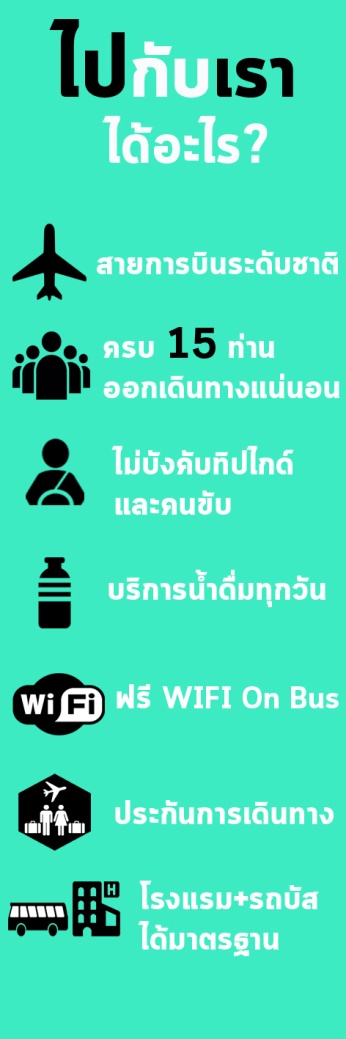 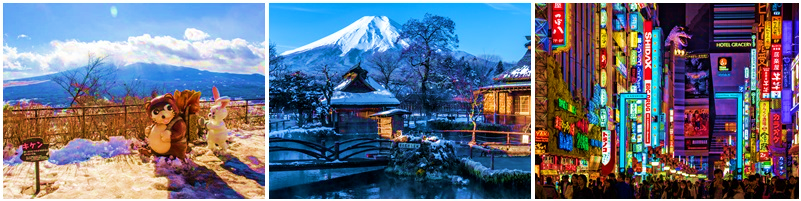 วันแรก	กรุงเทพ 21.00 น.	คณะพร้อมกันที่ท่าอากาศยานสุวรรณภูมิ อาคารผู้โดยสารขาออก ชั้น 4 เค้าเตอร์ C สายการบินไทย พบเจ้าหน้าที่อำนวยความสะดวกด้านสัมภาระและเอกสารวันที่สอง	กรุงเทพ – นาโกย่า – พิพิธภัณฑ์ช่างตีดาบตำรับเซกิ – หมู่บ้านชิราคาวาโกะ – เมืองทาคายาม่า – ออนเซน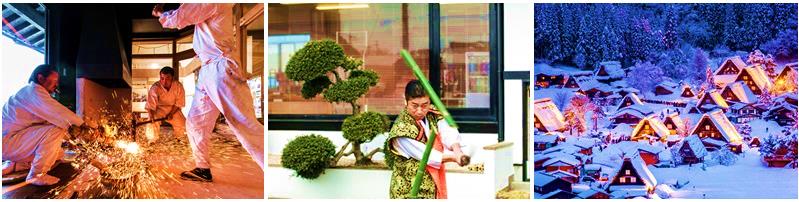 00.05 น.	นำท่านออกเดินทางสู่ ประเทศญี่ปุ่น โดยสายการบินไทย เที่ยวบินที่ TG 64408.00 น.	เดินทางถึง สนามบินจุบุเซ็นแทร์ เมืองนาโกย่า ประเทศเทศญี่ปุ่น นำท่านผ่านพิธีตรวจคนเข้าเมืองและ       รับสัมภาระเรียบร้อย นำท่านชม พิพิธภัณฑ์ช่างตีดาบตำรับเซกิ ที่มีชื่อเสียงในการตีดาบแห่งหนึ่งของโลก ซึ่งในญี่ปุ่นมีวิทยาการการตีดาบญี่ปุ่นโบราณหลากหลาย และการตีดาบตำรับเซกิเป็นหนึ่งในการตีดาบที่สืบทอดกันมานานกว่า 700 ปียังหลงเหลืออยู่จนถึงปัจจุบัน และในปัจจุบันยังคงมีการผลิตดาบตามตำรับเซกิเรื่อยมา ณ พิพิธภัณฑ์แห่งนี้ จะมีการจัดประเพณีการตีดาบตำรับเซกิขึ้นในบางครั้ง และมีการจัดแสดงภาพ ข้อมูลต่าง ๆ ที่เกี่ยวข้องกับการตีดาบและเรื่องราวของดาบตำรับเซกิ ให้ท่านได้ชม พิเศษ สวมชุดกิโมโน เพื่อเก็บภาพประทับใจเที่ยง	บริการอาหารกลางวัน ณ ภัตตาคาร  บ่าย	นำท่านเดินทางสู่ หมู่บ้านชิราคาวาโกะ หมู่บ้านที่ยังคงอนุรักษ์บ้านสไตล์ญี่ปุ่นขนานแท้ดั้งเดิมและยังได้รับ เลือกจากองค์กรยูเนสโกให้เป็นมรดกโลกในเดือนธันวาคม 1995 บ้านในสไตล์ญี่ปุ่นขนานแท้ หรือที่เรียกกันว่า บ้านทรงกัสโซ่ – สึคุริ จะมีความยาวประมาณ 18 เมตร ความกว้าง 10 เมตร โครงสร้างของบ้านสามารถรองรับหิมะที่ตกหนักในช่วงฤดูหนาวได้เป็นอย่างดี และรูปร่างของหลังคาเหมือนสองมือของ     พระเจ้า จึงเรียกหมู่บ้านสไตล์กัสโซ่ จากนั้นนำท่านเดินทางสู่ เมืองทาคายาม่านำท่านเข้าที่พัก HIDA PLAZA HOTEL, TAKAYAMA หรือเทียบเท่าhttp://www.hida-hotelplaza.co.jp/7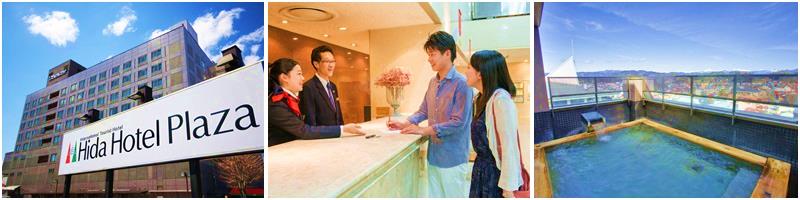 ค่ำ	รับประทานอาหารค่ำ ณ ห้องอาหารของโรงแรม ---ให้ท่านได้ผ่อนคลายแบบญี่ปุ่นแท้ๆ โดยการแช่น้ำแร่ร้อน หรือที่ชาวญี่ปุ่นเรียกกันว่า ออนเซน(ONSEN) เพื่อคลายความเมื่อยล้า และการแช่ออนเซนยังดีต่อสุขภาพ โดยทำให้เลือดลมสูบฉีด ผิวพรรณสดใสมีน้ำมีนวล และช่วยให้ระบบการเผาผลาญดีขึ้น---วันที่สาม	ทาคายาม่า – ตลาดเช้าทาคายาม่า – เมืองมัตสึโมโต้ – ปราสาทมัตสึโมโต้ – โกเทมบะ พรีเมี่ยม เอาท์เล็ต –   ยามานาคาโกะ – ออนเซน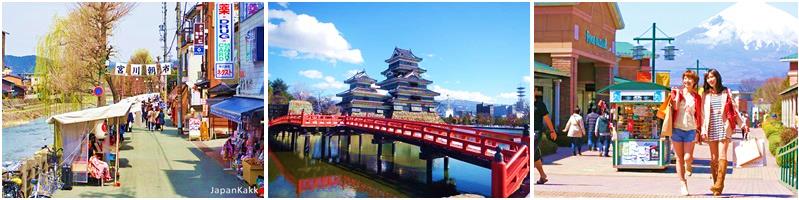 เช้า	บริการอาหารเช้า ณ ห้องอาหารของโรงแรม	นำท่านชม ตลาดเช้าทาคายาม่า บรรยากาศการค้าขายของที่นี่จะแตกต่างจากเมืองใหญ่ๆ ด้วยความเป็นเมืองที่ยังคงความเป็นชนบทอยู่มากทำให้แลดูเป็นกันเองมากกว่า แถมราคายังกันเองกว่าไปซื้อในห้างใหญ่ๆอยู่มากพอตัว ซึ่งที่นี่ก็เปิดเช้ากำลังดีเพราะเปิดทุกวันตั้งแต่ 6:30-12:00 น. ยกเว้นในช่วงฤดูหนาวที่เค้าจะเลื่อนเวลาเปิดให้ช้าลงซักนิดเป็น 7:00 น. นำท่านเดินทางสู่ เมืองมัตสึโมโต้ เพื่อนำท่านชมความสง่างามของ ปราสาทมัตสึโมโต้ ที่ถูกสร้างขึ้นในปี 1504 ซึ่งนับ  ได้ว่าเป็นปราสาทที่เก่าแก่ที่สุด และนอกจากนี้ก็ยังเป็นปราสาทติดอันดับ 1 ใน 3 ของปราสาทที่มีความสวยงามที่สุดของญี่ปุ่น ที่สามารถรอดพ้นการถูกทำลายจากเพลิงของสงครามมาได้จนถึงปัจจุบัน ตัวปราสาทมีผนังที่ทาด้วยสีดำสนิททำให้มีฉายาว่า ปราสาทอีกาดำ  เที่ยง	บริการอาหารกลางวัน ณ ภัตตาคาร บ่าย          	นำท่านเดินทางสู่ โกเทมบะ พรีเมี่ยม เอาท์เล็ต เป็นหนึ่งในเอาท์เล็ตที่มีชื่อเสียงและเป็นที่นิยมที่สุดแห่งหนึ่งในญี่ปุ่น เพราะนอกจากที่นี่จะมีสินค้าแบรนด์ดังระดับโลกราคาถูกกว่า 200 ร้านแล้ว รอบๆ บริเวณยังโรแมนติกและสวยงามเพราะตั้งอยู่บนเชิงภูเขาไฟฟูจิ ระหว่างทางเชื่อมไปสู่อุทยานแห่งชาติฮาโกเนะ โดยที่นี่ถูกแบ่งออกเป็น 2 ส่วนและมีสะพานเชื่อมถึงกัน นั่นก็คือ West Zone ที่อยู่ด้านหน้าเอาท์เล็ต และ East Zone ที่อยู่ติดติดกับอุทยานฮาโกเนะ และที่นี่ยังมีสวนกุหลาบ และชิงช้าสวรรค์อีกด้วย นำท่านเดินทางสู่ ยามานาคาโกะนำท่านเข้าที่พัก ณ SUN PLAZA HOTEL YAMANAKAKO หรือเทียบเท่าhttp://www.sunplaza-hotel.com/index.html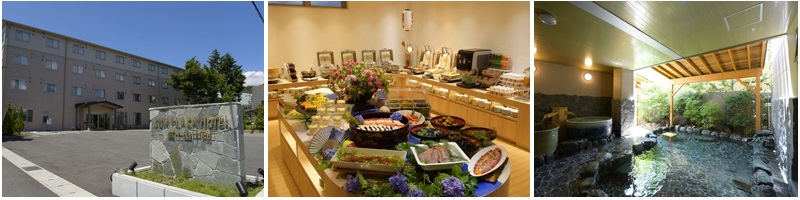 ค่ำ	บริการอาหารค่ำ ณ ห้องอาหารของโรงแรม --- ให้ท่านได้ผ่อนคลายแบบญี่ปุ่นแท้ๆ โดยการแช่น้ำแร่ร้อน หรือที่ชาวญี่ปุ่นเรียกกันว่า ออนเซ็น(ONSEN) เพื่อคลายความเมื่อยล้า และการแช่ออนเซ็นยังดีต่อสุขภาพ โดยทำให้เลือดลมสูบฉีด ผิวพรรณสดใสมีน้ำมีนวล และช่วยให้ระบบการเผาผลาญดีขึ้น ---วันที่สี่	ยามานาคาโกะ – ขึ้นกระเช้าคาจิคาจิ – โอชิโนะ ฮักไก – โตเกียว – ย่านชินจุกุ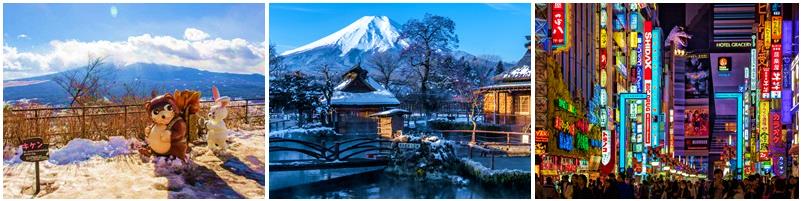 เช้า	บริการอาหารเช้า ณ ห้องอาหารของโรงแรม	นำท่าน ขึ้นกระเช้าคาจิคาจิ ระยะทาง 400 เมตร เชื่อมต่อชายฝั่งตะวันออกของทะเลสาบคาวากูจิโกะ กับดาดฟ้าชมวิวใกล้ยอดภูเขาเทนโจสูงประมาณ 1,000 เมตรเหนือระดับน้ำทะเลที่มีทัศนียภาพอันงดงามของทะเลสาบด้านล่างรวมกับภูเขาไฟฟูจิ นำท่านเดินทางสู่ โอชิโนะ ฮักไก หรือบ่อน้ำศักดิ์สิทธิ์ เป็นบ่อน้ำที่เกิดจากการละลายของหิมะบนยอดภูเขาไฟฟูจิ  แล้วค่อยๆ ไหลซึมผ่านชั้นของลาวาที่เป็นรูฟรุนลงมาโดยใช้เวลานานถึง 80 ปีจนเกิดเป็นบ่อน้ำทั้งหมด 8 บ่อนี้ และหากวันไหนอากาศดี ก็สามารถมองเห็นภาพสะท้อนของภูเขาไฟฟูจิจากบ่อน้ำที่นี่ได้เที่ยง	บริการอาหารกลางวัน ณ. ภัตตาคาร บ่าย	นำท่านเดินทางสู่ โตเกียว เพื่อนำท่านช้อปปิ้งกันที่ ย่านชินจุกุ ย่านช้อปปิ้งที่มีชื่อเสียงที่สุดในกรุงโตเกียว ให้ท่านได้เพลิดเพลินกับการเลือกซื้อสินค้านานาชนิด ร้านร้อนเยน แบรนด์เนม อุปกรณ์อิเล็กทรอรนิกส์ ซานริโอช็อป เสื้อผ้านำสมัย กระเป๋า รองเท้าไวรุ่นอย่างโอนิสึกะ ไทเกอร์ รวมไปถึงเครื่องสำอางคุณภาพเยี่ยมอย่าง SHISEIDO, KANEBO, KOSE, SK-II ฯลฯ ค่ำ	บริการอาหารค่ำ ณ ภัตตาคาร นำท่านเข้าที่พัก ณ SHINJUKU WASHINGTON HOTEL หรือเทียบเท่าhttps://washington-hotels.jp/shinjuku/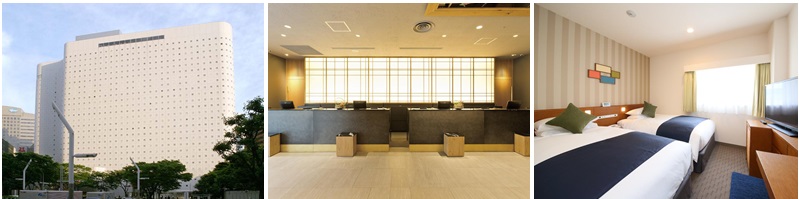 วันที่ห้า	โตเกียว – ***อิสระช้อปปิ้งใจกลางเมืองโตเกียว หรือซื้อทัวร์เสริมโตเกียวดิสนีย์แลนด์ เดินทางโดยรถไฟ (โตเกียวดิสนีย์แลนด์จ่ายเพิ่ม ท่านละ 2,800 บาท)เช้า	บริการอาหารเช้า ณ ห้องอาหารของโรงแรม	จากนั้นให้ท่านได้เลือกอิสระช้อปปิ้ง หรือซื้อทัวร์เสริมโตเกียวดิสนีย์แลนด์ ไม่รวมค่าเดินทางโดยรถไฟ (ราคาผู้ใหญ่จ่ายเพิ่ม 2,800 บาท ราคาเด็ก 2,400 บาท) เชิญท่านพบกับความอลังการซึ่งเต็มไปด้วยเสน่ห์แห่งตำนานและจินตนาการของการผจญภัย ใช้ทุนในการก่อสร้าง 600 ล้านเยน โดยการถมทะเล ท่านจะได้สัมผัสกับเครื่องเล่นในหลายรูปแบบ เช่น ท้าทายความมันส์เหมือนอยู่ในอวกาศไปกับ SPACE MOUNTAIN, ระทึกขวัญกับ HAUNTED MANSION บ้านผีสิง, ตื่นเต้นกับ SPLASH MOUNTAIN, นั่งเรือผจญภัยในป่ากับ JUNGLE CRUISE, เยือนบ้านหมีพูห์, ตะลุยอวกาศไปกับ BUZZ LIGHTYEAR’S ASTRO BLASTERS, เข้าไปอยู่ในโลกแห่งจินตนาการกับการ์ตูนที่ท่านชื่นชอบ รับประทานอาหารกลางวันอิสระตามอัธยาศัย เชิญท่านเพลิดเพลินกับการช้อปปิ้งหรือสนุกสนานกันอย่างต่อเนื่องกับเครื่องเล่นหลากหลายชนิดในโตเกียวดิสนีย์แลนด์อิสระรับประทานอาหารกลางวัน และอาหารค่ำ ตามอัธยาศัยนำท่านเข้าที่พัก ณ SHINJUKU WASHINGTON HOTEL หรือเทียบเท่าhttps://washington-hotels.jp/shinjuku/วันที่หก	โตเกียว – วัดอาซากุซ่า – อิออน – สนามบินนาริตะ – กรุงเทพฯ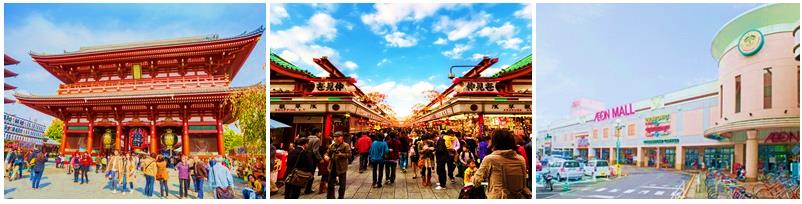 เช้า	บริการอาหารเช้า ณ ห้องอาหารของโรงแรมนำท่านเดินทางสู่ วัดอาซากุซ่า หรือวัดเซ็นโซจิวัดเก่าแก่ที่สุดในโตเกียว ภายในประดิษฐานเจ้าแม่กวนอิมทอง  คำศักดิ์สิทธิ์ที่ใครมาขอพรก็สมความปรารถนาทุกประการ นอกจากนี้ยังมีโคมแดงยักษ์ตั้งอยู่บริเวณ หน้าประตู  ทางเข้าและรูปปั้น 2 เทวบาลผู้รักษาประตู คือ ฟูจิน เจ้าแห่งสายลม และไรจิน เจ้าแห่งอสุนีบาต อีกด้วย จากนั้นนำท่านเดินทางสู่ ห้างสรรพสินค้าอิออนมอลล์ ห้างสรรพสินค้าที่นิยมในหมู่นักท่องเที่ยว ภายในตกแต่งในรูปแบบที่ทันสมัยสไตล์ญี่ปุ่น มีร้านค้าที่หลากหลายมากกว่า 150 ร้าน เช่น MUJI, ร้าน 100 เยน, SARIO  STORE, CAPCOM GAMES ARCADE และซุปเปอร์มาร์เกตขนาดใหญ่ เป็นต้น ซึ่งบางร้านไม่ต้องเสียภาษีสินค้าสำหรับนักท่องเที่ยวชาติ         	อิสระรับประทานอาหารกลางวัน ตามอัธยาศัย	ได้เวลาอันสมควร นำท่านเดินทางสู่ สนามบินนาริตะ17.25 น.	เดินทางกลับสู่ กรุงเทพฯ โดยสายการบินไทย เที่ยวบินที่ TG 67721.55 น.        เดินทางถึงสนามบินสุวรรณภูมิ กรุงเทพฯ โดยสวัสดิภาพ*******************************************************************************อัตราค่าบริการ**ราคานี้รวมตั๋วเครื่องบินการเดินทางในแต่ละครั้งต้องมีจํานวนผู้ร่วมเดินทางตั้งแต่ 15 ท่านขึ้นไป บริษัทขอสงวนสิทธิ์ในการเลื่อน หรือยกเลิกการเดินทาง หากคณะทัวร์มีผู้เดินทางต่ำกว่า 15 ท่านโดยจะแจ้งให้ผู้เดินทางทราบล่วงหน้าอย่างน้อย 15 วันก่อนการเดินทางโรงแรม อาหาร ยานพาหนะ การบริการ ทุกวันเดินทางมีมาตรฐานเดียวกัน แต่ราคาทัวร์อาจจะแตกต่างกันเนื่องจาก ตรงกับวันหยุดยาว เทศกาลต่างๆทั้งของไทยและประเทศญี่ปุ่น ราคาบัตรโดยสารเครื่องบินและโรงแรมจะสูงกว่าปกติเนื่องจากโรงแรมที่พักในประเทศญี่ปุ่นส่วนใหญ่เป็นเตียงคู่แยก  (TWN)  ลูกค้าที่ต้องการห้องพักแบบเตียงเดียวพักคู่ (DBL) บางโรงแรมมีให้บริการโดยไม่ต้องเสียค่าใช้จ่าย แต่บางโรงแรมต้องเสียค่าใช้จ่ายเพิ่มเติมและต้องทำการรีเควสเข้าไป (ติดต่อสอบถามเจ้าหน้าที่ก่อนการเดินทางทุกครั้ง)เมื่อท่านเดินทางไปกับคณะแล้ว งดใช้บริการรายการใดรายการหนึ่งหรือไม่เดินทางพร้อมคณะ ถือว่าท่านสละสิทธิ์ ไม่อาจเรียกร้องค่าบริการคืนไม่ว่ากรณีใดๆทั้งสิ้นบริษัทฯไม่รับผิดชอบต่อการถูกปฎิเสธหรือห้ามออกนอกประเทศ หรือ ปฎิเสธการเข้าประเทศของผู้เดินทางได้เนื่องจากผู้เดินทางอาจมีสิ่งผิดกฎหมาย เอกสารเดินทางไม่ถูกต้อง, ภัยธรรมชาติ, การประท้วง, การก่อจลาจล, ความล่าช้าการเลื่อนหรือยกเลิกเที่ยวบิน และอุบัติเหตุที่เกิดจากความประมาทของนักท่องเที่ยวเองค่าบัตรโดยสารเครื่องบินไป – กลับ ชั้นประหยัด (เดินทางไป-กลับพร้อมกรุ๊ปเท่านั้น) สายการบิน และ เส้นทางตามที่ระบุไว้เท่านั้นค่าภาษีสนามบินและภาษีน้ำมัน ณ วันออกราคาทัวร์ หากสายการบินเปลี่ยนแปลงอัตราค่าธรรมเนียมใดๆเพิ่มในภายหลัง ทางบริษัทฯขอสงวนสิทธิ์ในการเรียกเก็บจากท่านตามความเป็นจริงค่าพาหนะรับ-ส่ง และค่าเข้าชมสถานที่ท่องเที่ยวต่างๆตามรายการที่ระบุไว้เท่านั้นค่าโรงแรมที่พักตามระบุในรายการหรือเทียบเท่า ห้องพักห้องละ 2-3 ท่านเท่านั้นค่าประกันอุบัติเหตุในการเดินทางวงเงินท่านละ 1,000,000 บาท ของ บริษัท ประกันภัยไทยวิวัฒน์ จํากัดหัวหน้าทัวร์ผู้มีประสบการณ์นําเที่ยวคอยดูแลอํานวยความสะดวกตลอดการเดินทางไปกลับพร้อมลูกค้า 1 ท่านสมนาคุณทุกท่านด้วยกระเป๋า ท่านละ 1 ใบค่าทําหนังสือเดินทาง หรือ พาสปอร์ตค่าใช้จ่ายส่วนตัวนอกเหนือในรายการ เช่น ค่าโทรศัพท์, ค่าซักรีด, ค่าเครื่องดื่ม และอาหารที่สั่งเพิ่มเติมนอกเหนือจากที่บริษัทฯจัดให้ เป็นต้นค่าน้ำหนักกระเป๋าเดินทางในกรณีน้ำหนักเกินกว่าที่สายการบินกําหนดไว้ ค่าธรรมเนียมในการยื่นวีซ่าสําหรับคนต่างชาติค่าธรรมเนียมใดๆจากสายการบิน ทางบริษัทฯขอสงวนสิทธิ์ในการเรียกเก็บจากท่านตามความเป็นจริงในการเดินทางเป็นหมู่คณะ ผู้โดยสารจะต้องเดินทางไป - กลับพร้อมกรุ๊ป กรณีลูกค้าต้องการเลื่อนวันเดินทางกลับท่านจะต้องชําระค่าใช้จ่ายส่วนต่างที่สายการบินเรียกเก็บ และการจัดที่นั่งของกรุ๊ปเป็นไปโดยสายการบินเป็นผู้กําหนด ซึ่งทางบริษัทฯไม่สามารถเข้าไปแทรกแซงได้และในกรณีลูกค้ายกเลิกการเดินทาง แต่ทางบริษัทฯได้ดําเนินการออกบัตรโดยสารไปแล้วนั้น ผู้เดินทางต้องรอ REFUND ตามระบบของสายการบินเท่านั้น กรุณาตรวจสอบกับเจ้าหน้าที่บริษัทฯว่าสามารถคืนค่าโดยสารได้หรือไม่กรณีท่านมีความประสงค์ต้องการเปลี่ยนระดับชั้นที่นั่งจากชั้นประหยัดเป็นชั้นธุรกิจ โดยใช้คะแนนจากบัตรสะสมไมล์ จะดําเนินได้ภายหลัง หลังจากออกบัตรโดยสารกรุ๊ปแล้วเท่านั้น โดยผู้โดยสารต้องดําเนินการทุกขั้นตอนด้วยตัวท่านเองในกรณีที่ออกบัตรโดยสารไปแล้วนั้น ลูกค้าไม่สามารถเดินทางได้และต้องการเปลี่ยนตัวผู้เดินทาง ในกรณีนี้ทางบริษัทฯจะทำการตรวจสอบกับทางสายการบินก่อนว่าสามารถเปลี่ยนชื่อผู้โดยสารท่านอื่นแทนได้หรือไม่ กรณีถ้าสามารถเปลี่ยนได้จะมีค่าใช้จ่ายที่เกิดขึ้นจริงในการเปลี่ยนแปลงบัตรโดยสาร ลูกค้าจะต้องเป็นผู้รับผิดชอบค่าใช้จ่ายเองทั้งหมดทางสายการบินไม่รับจองที่นั่ง (LONG LEG) ลูกค้าที่ประสงค์ที่นั่งนี้ ทางลูกค้าต้องชี้แจงเหตุผลหน้าเคาน์เตอร์เช็คอินด้วยตัวท่านเองในวันเดินทางที่สนามบินในบางรายการทัวร์ ที่ต้องเดินทางด้วยสายการบินภายในประเทศ หรือสายการบินอื่น น้ำหนักกระเป๋าอาจจะถูกกําหนดให้ต่ำหรือสูงกว่ามาตรฐานได้ ทั้งนี้ขึ้นอยู่กับข้อกําหนดของแต่ละสายการบิน ซึ่งผู้เดินทางสามารถตรวจสอบได้จากพนักงานด้วยตัวท่านเองกรุณาใส่หมายเลขสะสมไมล์ทุกครั้งที่กรอกรายละเอียดการจองทัวร์ที่ทางบริษัทฯส่งให้เพื่อประโยชน์ของตัวท่านเอง (กรุณาเก็บหางบัตรโดยสารทั้งขาไปและขากลับไว้เพื่อตรวจสอบกรณีท่านไม่ได้รับไมล์สะสม ท่านสามารถใช้หางบัตรโดยสารเพื่อยืนยันกับทางสายการบินได้)ส่งใบจองทัวร์และชำระเงินมัดจำภายใน 3 วัน นับจากวันที่จอง เงินมัดจำถือเป็นการยืนยันการจองของท่าน       เงินมัดจำท่านละ 10,000 บาทชำระค่าทัวร์ส่วนที่เหลือทั้งหมดล่วงหน้า 20วัน ก่อนเดินทางหากท่านไม่ชำระเงินส่วนที่เหลือตามกำหนดวันดังกว่า ทางบริษัท ถือว่าท่านยกเลิกการเดินทางโดยไม่มีเงื่อนไข และทางบริษัทฯขอสงวนสิทธิ์ในการคืนเงินมัดจำตามเงื่อนไขการยกเลิกการเลื่อนการเดินทางหรือยกเลิกการเดินทางนั้น ต้องแจ้งทางบริษัทฯเป็นลายลักษณ์อักษร (แฟกซ์-เมล์)              ในวันทำการคือ วันจันทร์-วันศุกร์ ตั้งแต่เวลา 09.00-17.30 น. หากท่านยกเลิกการเดินทางเงื่อนไขใดเงื่อนไขหนึ่ง แต่ท่านสามารถหาผู้เดินทางมาแทนได้โดยอยู่ในช่วงตามกำหนดเวลา ทางบริษัทฯจะดำเนินการเปลี่ยนชื่อผู้โดยสารใหม่ และขอคิดค่าใช้จ่ายเพิ่มในส่วนค่าเปลี่ยนชื่อบัตรโดยสาร ทั้งนี้ต้องไม่อยู่ในเงื่อนไขบัตรโดยสารที่ไม่อนุญาตให้เปลี่ยนชื่อและไม่อนุญาตให้คืนบัตรโดยสาร(ในกรณียื่นวีซ่า) หากท่านยกเลิกการเดินทางอันเนื่องมาจากบุคคลใดบุคคลหนึ่งในคณะของท่าน ไม่ได้รับการพิจารณาวีซ่า ไม่ว่าจะด้วยเหตุผลใดๆก็ตาม อันเป็นการพิจารณาของสถานทูต ซึ่งการยกเลิกเฉพาะบุคคลหรือยกเลิกพร้อมกันทั้งหมด ให้ถือเป็นการยกเลิกตามเงื่อนไขขั้นต้นวันโปรแกรมการเดินทางอาหารอาหารอาหารโรงแรมวันโปรแกรมการเดินทางBLDโรงแรมวันที่ 1 กรุงเทพ วันที่ 2กรุงเทพ – นาโกย่า – พิพิธภัณฑ์ช่างตีดาบตำรับเซกิ – หมู่บ้านชิราคาวาโกะ – เมืองทาคายาม่า – ออนเซน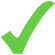 HIDA PLAZA HOTEL, TAKAYAMAวันที่ 3ทาคายาม่า – ตลาดเช้าทาคายาม่า – เมืองมัตสึโมโต้ – ปราสาทมัตสึโมโต้ – โกเทมบะ พรีเมี่ยม เอาท์เล็ต –   ยามานาคาโกะ – ออนเซนSUN PLAZA HOTEL YAMANAKAKOวันที่ 4ยามานาคาโกะ – ขึ้นกระเช้าคาจิคาจิ – โอชิโนะ ฮักไก – โตเกียว – ย่านชินจุกุSHINJUKU WASHINGTON HOTELวันที่ 5โตเกียว – ***อิสระช้อปปิ้งใจกลางเมืองโตเกียว หรือซื้อทัวร์เสริมโตเกียวดิสนีย์แลนด์ เดินทางโดยรถไฟ (โตเกียวดิสนีย์แลนด์จ่ายเพิ่ม ท่านละ 2,800 บาท)SHINJUKU WASHINGTON HOTELวันที่ 6โตเกียว – วัดอาซากุสะ – อิออน – สนามบินนาริตะ – กรุงเทพฯ  วันเดินทางผู้ใหญ่เด็กอายุต่ำกว่า 12 ปี มีเตียงเด็กอายุต่ำกว่า 12 ปี ไม่มีเตียงพักเดี่ยวเพิ่มท่านละ3 – 8 ธันวาคม 6259,900.-59,900.-47,900.-8,900.-10 – 15 ธันวาคม 6259,900.-59,900.-47,900.-8,900.-ยกเลิกก่อนวันเดินทางเก็บเงิน กรณีเลื่อน หรือ ยกเลิก การเดินทางหมายเหตุทางบริษัทฯได้ทำการจองและชำระค่าใช้จ่ายต่างๆที่เกี่ยวข้องกับรายการท่องเที่ยวต่างๆไว้ล่วงหน้า กับทางสายการบิน โรงแรม ร้านอาหาร และค่าเข้าชมสถานที่ต่างๆ เมื่อท่านตกลงชำระเงินให้กับทางบริษัทฯแล้ว ถือว่าท่านยอมรับเงื่อนไขการเดินทางที่ระบุไว้ทั้งหมด <   10 วันเก็บค่าทัวร์ทั้งหมด 100%หมายเหตุทางบริษัทฯได้ทำการจองและชำระค่าใช้จ่ายต่างๆที่เกี่ยวข้องกับรายการท่องเที่ยวต่างๆไว้ล่วงหน้า กับทางสายการบิน โรงแรม ร้านอาหาร และค่าเข้าชมสถานที่ต่างๆ เมื่อท่านตกลงชำระเงินให้กับทางบริษัทฯแล้ว ถือว่าท่านยอมรับเงื่อนไขการเดินทางที่ระบุไว้ทั้งหมด11-15 วัน              เก็บค่าทัวร์ 50%หมายเหตุทางบริษัทฯได้ทำการจองและชำระค่าใช้จ่ายต่างๆที่เกี่ยวข้องกับรายการท่องเที่ยวต่างๆไว้ล่วงหน้า กับทางสายการบิน โรงแรม ร้านอาหาร และค่าเข้าชมสถานที่ต่างๆ เมื่อท่านตกลงชำระเงินให้กับทางบริษัทฯแล้ว ถือว่าท่านยอมรับเงื่อนไขการเดินทางที่ระบุไว้ทั้งหมด16-30 วัน              เก็บค่ามัดจำทั้งหมด 100%หมายเหตุทางบริษัทฯได้ทำการจองและชำระค่าใช้จ่ายต่างๆที่เกี่ยวข้องกับรายการท่องเที่ยวต่างๆไว้ล่วงหน้า กับทางสายการบิน โรงแรม ร้านอาหาร และค่าเข้าชมสถานที่ต่างๆ เมื่อท่านตกลงชำระเงินให้กับทางบริษัทฯแล้ว ถือว่าท่านยอมรับเงื่อนไขการเดินทางที่ระบุไว้ทั้งหมด35-45 วัน              เก็บค่ามัดจำ 50%หมายเหตุทางบริษัทฯได้ทำการจองและชำระค่าใช้จ่ายต่างๆที่เกี่ยวข้องกับรายการท่องเที่ยวต่างๆไว้ล่วงหน้า กับทางสายการบิน โรงแรม ร้านอาหาร และค่าเข้าชมสถานที่ต่างๆ เมื่อท่านตกลงชำระเงินให้กับทางบริษัทฯแล้ว ถือว่าท่านยอมรับเงื่อนไขการเดินทางที่ระบุไว้ทั้งหมด> 45 วัน              คืนเงินทั้งหมดหมายเหตุทางบริษัทฯได้ทำการจองและชำระค่าใช้จ่ายต่างๆที่เกี่ยวข้องกับรายการท่องเที่ยวต่างๆไว้ล่วงหน้า กับทางสายการบิน โรงแรม ร้านอาหาร และค่าเข้าชมสถานที่ต่างๆ เมื่อท่านตกลงชำระเงินให้กับทางบริษัทฯแล้ว ถือว่าท่านยอมรับเงื่อนไขการเดินทางที่ระบุไว้ทั้งหมด